42nd Annual ICRA Fall Conference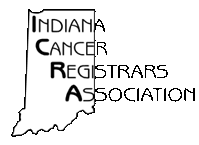 “Charting the Course”Friday, November 5, 20217:30 am - 8:00 am		Registration 8:00 am - 8:15 am		Welcome and Overview				Tracy Paulus, CTR, President				Samantha Kunz, CTR, Program Co-Chair				Mandi Kraushaar, RHIA, CTR, Program Co-Chair8:15 am - 9:15 am	Coding Pitfalls			Jim Hofferkamp, CTR			NAACCR9:15 am - 10:15 am		Colon Cancer				Jim Hofferkamp, CTR		NAACCR10:15 am - 10:45 am		Break / Vendor Time / Silent Auction10:45 am – 11:45 am	Pancreatic Cancer	Jim Hofferkamp, CTR		NAACCR11:45 am - 1:30 pm	Lunch / Board Installation Ceremony1:30 pm - 2:30 pm		COC/NAPBC/NAPRC StandardsInteractive Discussion Led By Tracy Paulus, CTR2:30 pm - 3:30 pm		Radiation Treatment Overview with Case StudySandeep Bhave, MD & Leslie Woodard, CHCM, CTRFranciscan Health3:30 pm - 3:45 pm		Closing Remarks